St Winefride’s Catholic Voluntary AcademyCurriculum Plan for ScienceYear Group: 5    Does everything that goes up always come down?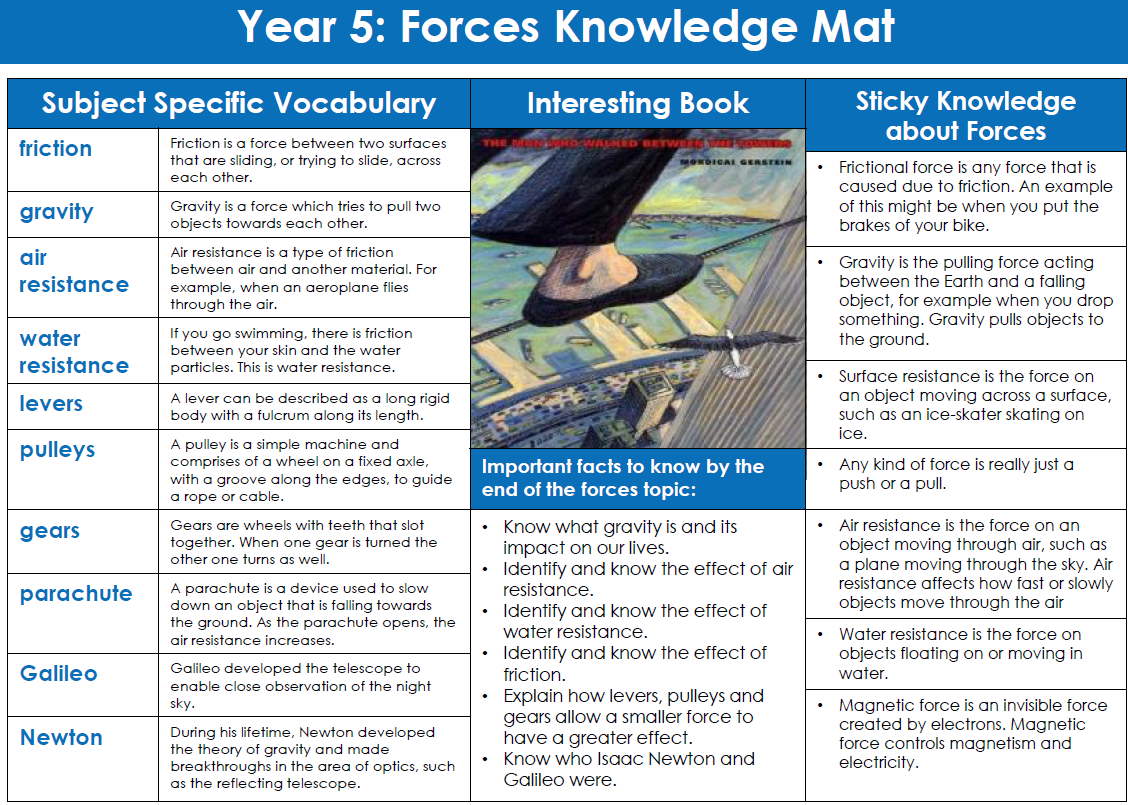 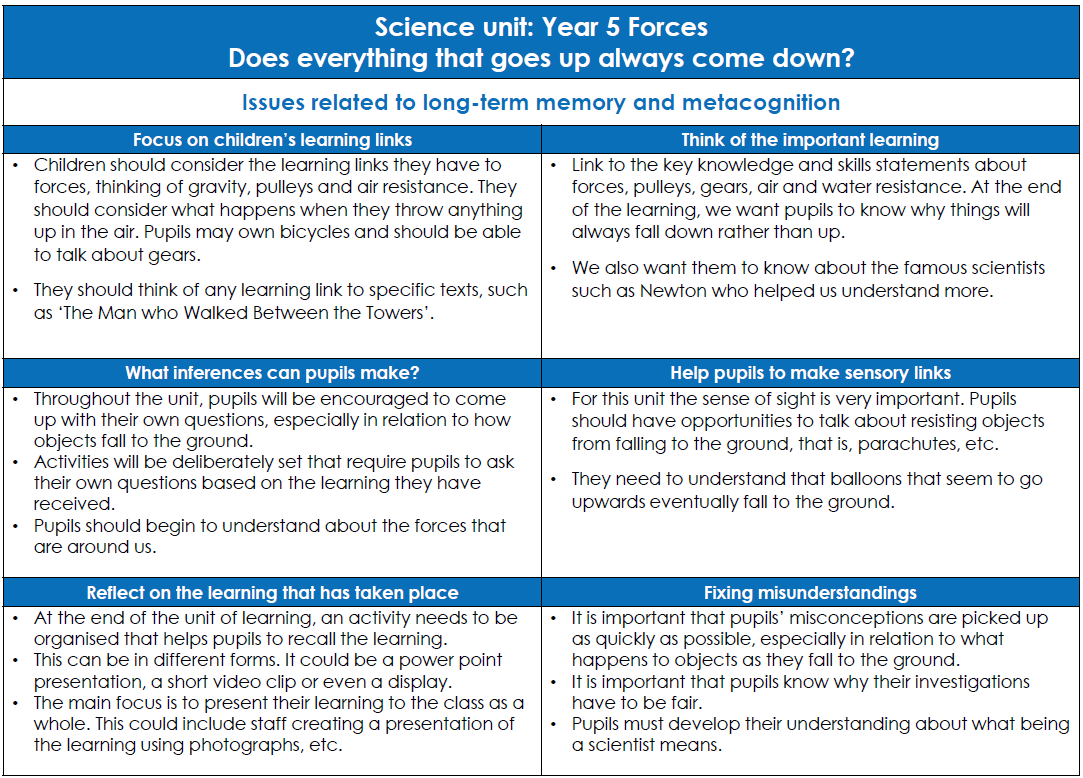 